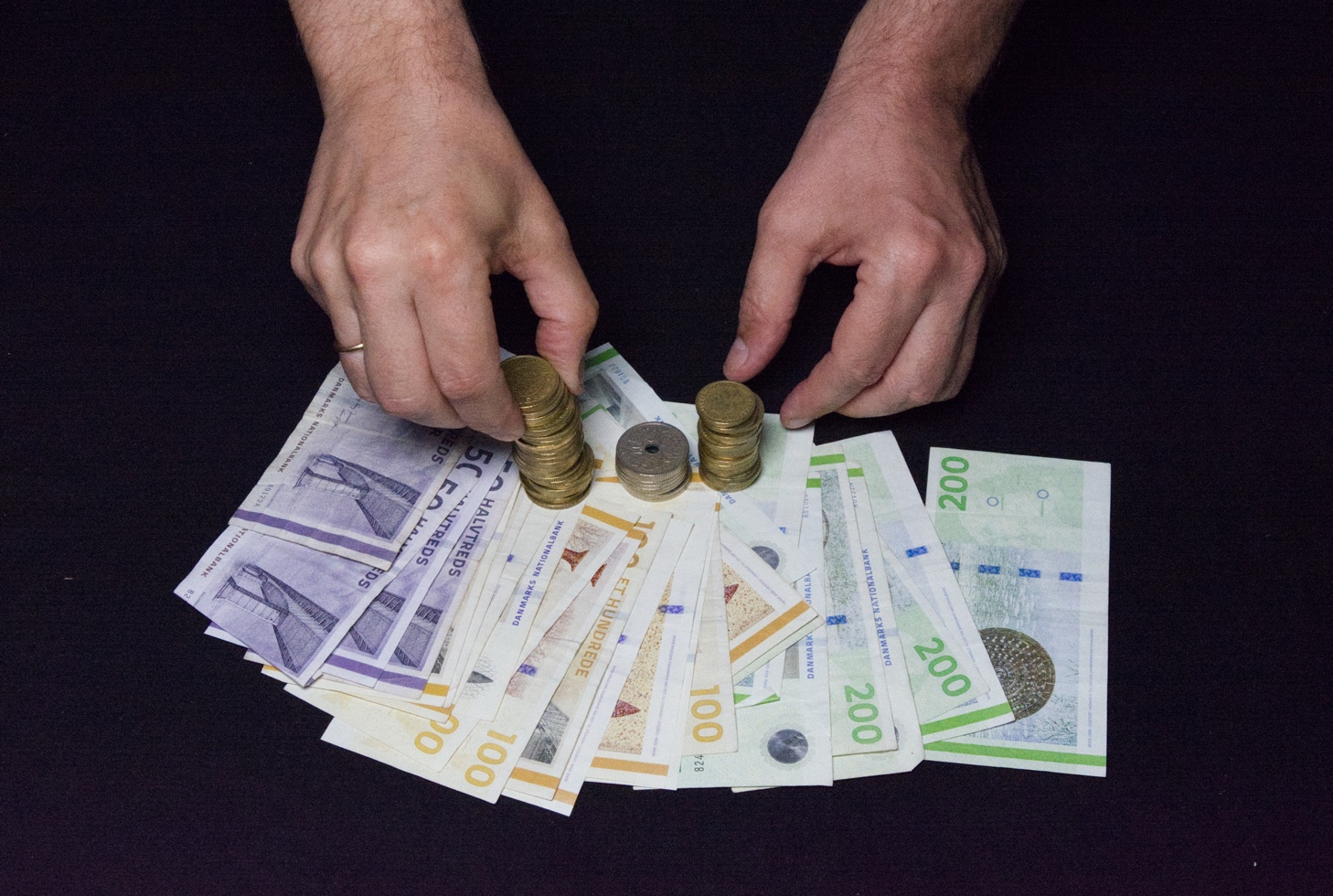 Kære konfirmand Kender du historien om den rige bonde? Den handler om en landmand, der på bedste Joakim Von And-vis får så god en høst, at han slet ikke har plads til al sin rigdom. Derfor bygger han nogle endnu større lader for at få plads til det hele. Han samler med andre ord sammen til sig selv og sit eget bedste. Men Gud siger til ham: ”Hvad forestiller du dig? I nat skal du dø, og hvem skal så have alt det, du har samlet sammen?” Kærlig hilsen præsten 